Write Club Presents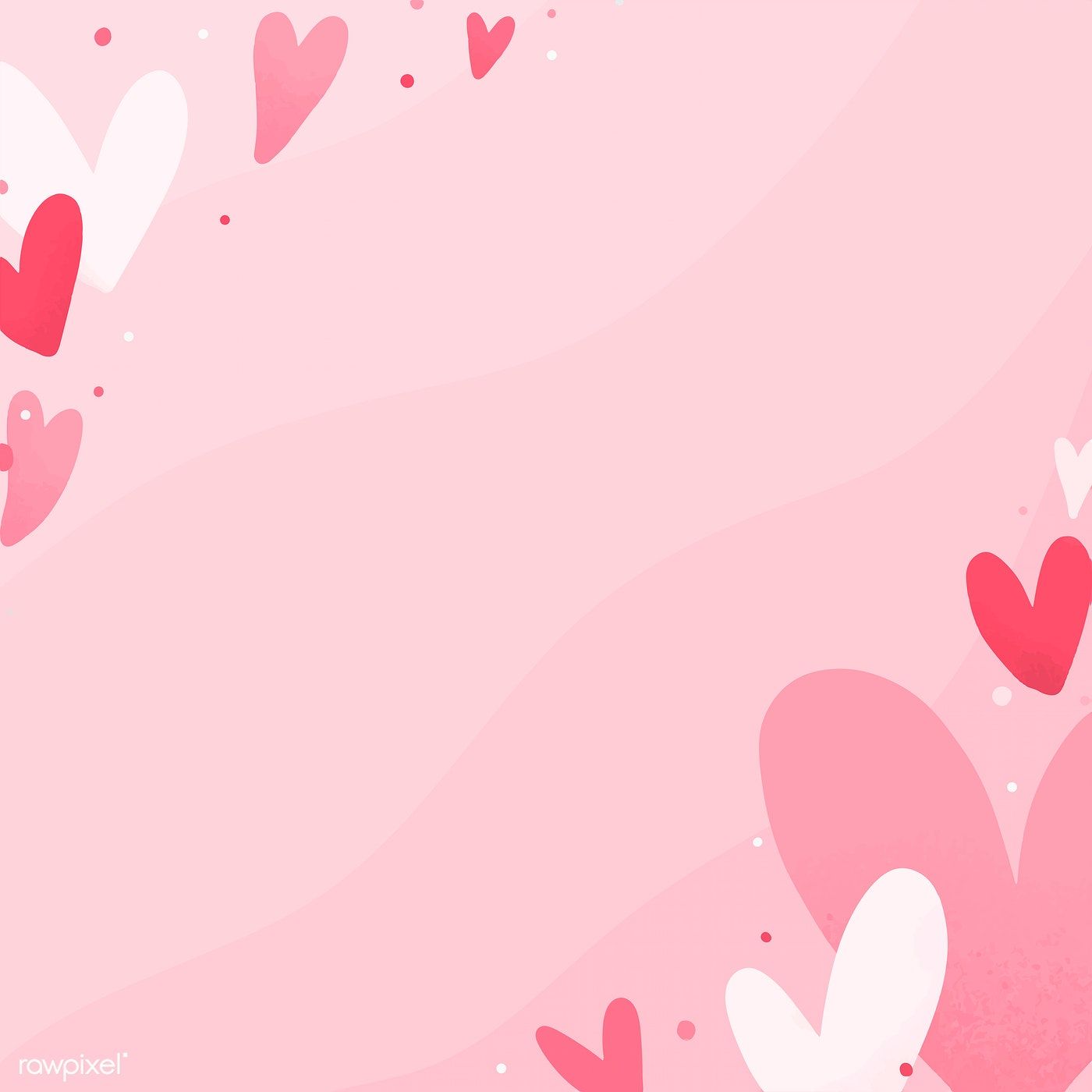 Valentine’s Day Poetry ContestSubmit up to three original poems pertaining to the theme of love.Winners will receive:*First prize = $50 Amazon gift card*Second prize = $25 Amazon gift card  *Third prize = $10 Amazon gift cardWinners will also be published in our student/faculty journal, The Omnibus. Submit entries to Dr. Harwood at carlene.harwood@warner.edu by Tuesday, February 14th See Dr. Harwood with any questions.Winners will be contacted by email. 